Муниципальное бюджетное общеобразовательное учреждение «Средняя общеобразовательная школа №1 пгт.Кировский»ПРИКАЗ №  34216.12.2021г.                                                                                    пгт.КировскийО службе школьной медиацииРуководствуясь Федеральным законом  от 29.12.2012.№273-ФЗ «Об образовании в Российской Федерации», на основании указа Президента РФ «О национальной стратегии действий в интересах детей на 2012 - 2017 годы», распоряжения Правительства Российской Федерации от 30 июня 2014 года № 1430-р «О концепции развития до 2017 года сети служб медиации в целях реализации восстановительного правосудия в отношении детей», с целью обеспечения защиты прав равных возможностей и интересов детей, создания условий для формирования безопасного образовательного пространства, снижения числа правонарушений и конфликтных ситуаций среди несовершеннолетних, социальной реабилитации их участников на основе принципов медиации».ПРИКАЗЫВАЮ:Утвердить Положение о службе медиации в МБОУ «СОШ 1 пгт.Кировский» в новой редакции в соответствии с методические рекомендации, разработанные в соответствии с пунктом 13 межведомственного плана комплексных мероприятий по реализации Концепции развития сети служб медиации в целях реализации восстановительного правосудия в отношении детей, в том числе совершивших общественно опасные деяния, но не достигших возраста, с которого наступает уголовная ответственность в Российской Федерации, до 2025 года, утвержденного Правительственной комиссией по делам несовершеннолетних и защите их прав 25 сентября 2019 г.2. Утвердить состав службы медиации:Дубодел Марианна Владимировна, Руководитель службы медиацииВоронина Евгения Валентиновна, учитель начальных классовБренич Елена Николаевна, учитель биологииПанченко Инна Владимировна, мастер по дизайнуКырова Ольга Александровна, предпринимательУченики - представители от классов3.Контроль за исполнением настоящего приказа оставляю за собой.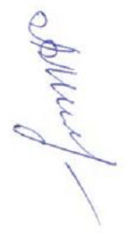 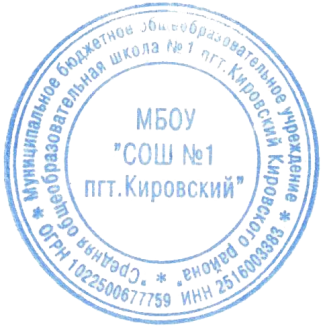 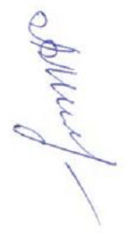 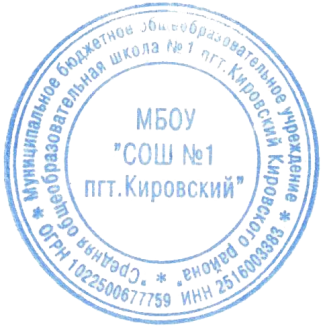 Директор МБОУ «СОШ №1 пгт.Кировский»              Л.А. Милюк